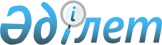 Кербұлақ ауданы бойынша қоғамдық жұмыстарды ұйымдастыру туралы
					
			Күшін жойған
			
			
		
					Алматы облысы Кербұлақ ауданы әкімдігінің 2012 жылғы 22 ақпандағы N 31 қаулысы. Алматы облысының Әділет департаменті Кербұлақ ауданының Әділет басқармасында 2012 жылы 16 наурызда N 2-13-153 тіркелді. Қолданылу мерзімінің аяқталуына байланысты қаулының күші жойылды - Алматы облысы Кербұлақ аудандық әкімдігінің 2013 жылғы 23 шілдеде N 218 қаулысымен.      Ескерту. Қолданылу мерзімінің аяқталуына байланысты қаулының күші жойылды - Алматы облысы Кербұлақ аудандық әкімдігінің 23.07.2013 N 218 қаулысымен.

      РҚАО ескертпесі.

      Мәтінде авторлық орфография және пунктуация сақталған.

      Қазақстан Республикасының 2001 жылғы 23 қаңтардағы "Қазақстан Республикасындағы жергілікті мемлекеттік басқару және өзін-өзі басқару туралы" Заңының 31–бабы 1-тармағының 13)-тармақшасына, Қазақстан Республикасының 2001 жылғы 23 қаңтардағы "Халықты жұмыспен қамту туралы" Заңының 7-бабының 5)-тармақшасына және 20-бабына, Қазақстан Республикасы Үкіметінің 2001 жылға 19 маусымдағы "Халықты жұмыспен қамту туралы" Қазақстан Республикасының 2001 жылғы 23 қаңтардағы Заңын іске асыру жөніндегі шаралар туралы" N 836 Қаулысына сәйкес, Кербұлақ ауданының әкімдігі ҚАУЛЫ ЕТЕДІ:



      1. Қоғамдық жұмыстар ұсыныс пен сұранысқа сай айқындалып, жұмыссыздар үшін уақытша жұмыс орнын ашу жолымен ұйымдастырылсын.



      2. Ұйымдардың тізбелері, қоғамдық жұмыстардың түрлері, көлемі мен нақты жағдайлары, қатысушылардың еңбегіне төленетін ақының мөлшері және оларды қаржыландыру көздері қосымшаға сәйкес бекітілсін.



      3. Кербұлақ ауданы әкімдігінің 2011 жылғы 06 сәуіріндегі "2011 жылы Кербұлақ ауданы бойынша ақылы қоғамдық жұмыстарды ұйымдастыру туралы", N 94 қаулысының (нормативтік құқықтық актілердің мемлекеттік) тіркеу Тізілімінде 2011 жылы 06 мамырында 2-13-139 нөмірімен енгізілген, 2011 жылдың 20 мамырда N 20 (3561) "Кербұлақ жұлдызы" газетінде жарияланған) күші жойылды деп танылсын.



      4. Осы қаулының орындалуын бақылау (әлеуметтік саланың мәселелеріне) жетекшілік ететін аудан әкімінің орынбасарына жүктелсін.



      5. Осы қаулы әділет органдарында мемлекеттік тіркелген күннен бастап күшіне енеді және алғаш ресми жарияланғаннан кейін күнтізбелік он күн өткен соң қолданысқа енгізіледі.      Аудан әкімі                                Н. Жантілеуов      КЕЛІСІЛДІ:      Кербұлақ аудандық жұмыспен

      қамту және әлеуметтік

      бағдарламалар бөлімінің бастығы            Айгул Тұрдахынқызы Диханбаева

      22 ақпан 2012 жыл

Кербұлақ ауданы әкімдігінің

2012 жылғы 22 ақпандағы N 31

"Кербұлақ ауданы бойынша

қоғамдық жұмыстарды

ұйымдастыру туралы"

қаулысына қосымша 

Ұйымдардың тізбелері, қоғамдық жұмыстардың түрлері, көлемi мен

нақты жағдайлары, қатысушылардың еңбегін төленетін ақының

мөлшері және оларды қаржыландыру көздерi
					© 2012. Қазақстан Республикасы Әділет министрлігінің «Қазақстан Республикасының Заңнама және құқықтық ақпарат институты» ШЖҚ РМК
				р/сҰйымдардың

тізбелеріҚоғамдық

жұмыстар

түрлеріКөлемі мен нақты

жағдайларыҚатысушылар-

дың

еңбегіне

төленетін

ақының

мөлшеріҚаржылан-

дыру

көздері123456789101112131415Сарыөзек

кенттік

округінің

әкімі

аппаратыЖайнақ

ауылдық

округі

әкімінің

аппаратыСарыбастау

ауылдық

округі

әкімінің

аппаратыКөксу

ауылдық

округі

әкімінің

аппаратыТалдыбұлақ

ауылдық

округі

әкімінің

аппаратыБасши

ауылдық

округі

әкімінің

аппаратыЖоламан

ауылдық

округі

әкімінің

аппаратыШанханай

ауылдық

округі

әкімінің

аппаратыҚарашоқы

ауылдық

округі

әкімінің

аппаратыШұбар

ауылдық

округі

әкімінің

аппаратыСарыбұлақ

ауылдық

округі

әкімінің

аппаратыҚаспан

ауылдық

округі

әкімінің

аппаратыҚызылжар

ауылдық

округі

әкімінің

аппаратыҚоғалы

ауылдық

округі

әкімінің

аппаратыАлтынемел

ауылдық

округі

әкімінің

аппаратыАймақтарды

көркейту,

экологиялық

жағдайды

жақсарту,

санитарлық

тазалау

жұмыстарына

көмектесу

(ағаштар мен

жол жиегіндегі

қоршауларды

әктеу, су

арықтарын

тазарту,

қалпына

келтіру, жол

жиегін

тазалау);

Көгалдандыру

жұмыстарына

көмектесу

(ағаштарды

кесу, көшеттер

отырғызу және

оларды күтуге

көмектесу);

Аймақтық

қоғамдық

науқандарды

өткізуге

көмектесу

(көпшіліктің

ой-пікірлерін

сұрастыруға

көмектесу); Ұлы

Отан соғысына

қатысқан

ардагерлерге,

олардың

жесірлеріне,

жалғыз басты

зейнеткерлерге,

қарттарға үйде

әлеуметтік

көмек көрсету,

жұмыстарына

көмектесу;

Мүмкіндігі

шектелген

мүгедек

балаларға үйде

әлеуметтік

көмек көрсету

жұмыстарына

көмектесу;

тарихи

сәулеттік

ескерткіштерді

қорықтық

аумақтарды

қалпына

келтіруге

көмектесу; Даңқ

алып

ескерткіштерді

қарау және

қалпына

келтіру,

соғысқа

қатысқандарға

көмектесу (аула

тазалау, әктеу,

жинастыру)Қоғамдық жұмыстар

тұрақты жұмыс

орындары мен бос

жұмыс орындарын

пайдаланбай,

жұмыссыздарға

әдейі арналған;

толық емес жұмыс

уақыты режимінде

жұмыспен қамтылған

қызметкерлерге

арналған;

арнаулы білімі жоқ

адамдарды уақытша

жұмысқа

орналастыру;

қоғамдық жұмысты

толық емес жұмыс

күні жағдайында

және икемді кесте

бойынша

ұйымдастыру (5

күндік толық емес

жұмыс күні, 2 күн

демалыс

белгіленуі);

толық емес жұмыс

уақыты режимімен

(5-6 сағат);

жұмыс орнының

жұмыс жасауға

ыңғайлы болуы;

еңбек

қауіпсіздігінің

сақталуы;

еңбек ақының

уақтылы төленуі

және тағы да басқа

қоғамдық

жұмыстардың көлемі

мен нақты

жағдайлары келісім

–шартта

анықталады;

жұмыспен қамту

сұрақтары бойынша

уәкілетті орган

жұмыс берушілермен

қоғамдық

жұмыстарды орындау

үшін типтік

келісім-шарт

жасайдыҚазақстан

Республика-

сының

Заңында

белгіленген

айлық

жалақының

ең төменгі

мөлшерінен

кем емес;Жергілікті

бюджет16"Кербұлақ

аудандық

қорғаныс

істері

жөніндегі

бөлімі"

мемлекеттік

мекемесіКөктемгі–күзгі

шақырулар

кезінде

құжаттарды

рәсімдеу

барысында

техникалық

жұмыстарды

өткізу

шараларына

көмек көрсету

және курьерлік

жұмыстарҚоғамдық жұмыстар

тұрақты жұмыс

орындары мен бос

жұмыс орындарын

пайдаланбай,

жұмыссыздарға

әдейі арналған;

толық емес жұмыс

уақыты режимінде

жұмыспен қамтылған

қызметкерлерге

арналған;

арнаулы білімі жоқ

адамдарды уақытша

жұмысқа

орналастыру;

қоғамдық жұмысты

толық емес жұмыс

күні жағдайында

және икемді кесте

бойынша

ұйымдастыру (5

күндік толық емес

жұмыс күні, 2 күн

демалыс

белгіленуі);

толық емес жұмыс

уақыты режимімен

(5-6 сағат);

жұмыс орнының

жұмыс жасауға

ыңғайлы болуы;

еңбек

қауіпсіздігінің

сақталуы;

еңбек ақының

уақтылы төленуі

және тағы да басқа

қоғамдық

жұмыстардың көлемі

мен нақты

жағдайлары келісім

–шартта

анықталады;

жұмыспен қамту

сұрақтары бойынша

уәкілетті орган

жұмыс берушілермен

қоғамдық

жұмыстарды орындау

үшін типтік

келісім-шарт

жасайдыҚазақстан

Республика-

сының

Заңында

белгіленген

айлық

жалақының

ең төменгі

мөлшерінен

кем емес;Жергілікті

бюджет17Алматы

облысының

мемлекеттік

мұрағаты

мемлекеттік

мекемесінің

Кербұлақ

аудандық

филиалыҚұжаттарды

техникалық

өңдеуге көмек

көрсету,

мұрағат

материалдарын

рәсімдеу,

құжаттарды

реттеу, тігу

және нөмірлеу

кезінде көмек

көрсетуҚоғамдық жұмыстар

тұрақты жұмыс

орындары мен бос

жұмыс орындарын

пайдаланбай,

жұмыссыздарға

әдейі арналған;

толық емес жұмыс

уақыты режимінде

жұмыспен қамтылған

қызметкерлерге

арналған;

арнаулы білімі жоқ

адамдарды уақытша

жұмысқа

орналастыру;

қоғамдық жұмысты

толық емес жұмыс

күні жағдайында

және икемді кесте

бойынша

ұйымдастыру (5

күндік толық емес

жұмыс күні, 2 күн

демалыс

белгіленуі);

толық емес жұмыс

уақыты режимімен

(5-6 сағат);

жұмыс орнының

жұмыс жасауға

ыңғайлы болуы;

еңбек

қауіпсіздігінің

сақталуы;

еңбек ақының

уақтылы төленуі

және тағы да басқа

қоғамдық

жұмыстардың көлемі

мен нақты

жағдайлары келісім

–шартта

анықталады;

жұмыспен қамту

сұрақтары бойынша

уәкілетті орган

жұмыс берушілермен

қоғамдық

жұмыстарды орындау

үшін типтік

келісім-шарт

жасайдыҚазақстан

Республика-

сының

Заңында

белгіленген

айлық

жалақының

ең төменгі

мөлшерінен

кем емес;Жергілікті

бюджет18Қазақстан

Республикасы-

ның еңбек

және халықты

әлеуметтік

қорғау

министрлігінің

зейнетақы

төлеу

жөніндегі

мемлекеттік

орталығы

Республикалық

мемлекеттік

қазыналық

кәсіпорны

Алматы

облыстық

филиалының

Кербұлақ

аудандық

бөлімшесіМұрағатқа

өткізілетін

құжаттарды

өңдеуге көмек

көрсету,

зейнетақы

төлемдерін

алушыларды

(мекен-жайын

анықтауға)

аралауҚоғамдық жұмыстар

тұрақты жұмыс

орындары мен бос

жұмыс орындарын

пайдаланбай,

жұмыссыздарға

әдейі арналған;

толық емес жұмыс

уақыты режимінде

жұмыспен қамтылған

қызметкерлерге

арналған;

арнаулы білімі жоқ

адамдарды уақытша

жұмысқа

орналастыру;

қоғамдық жұмысты

толық емес жұмыс

күні жағдайында

және икемді кесте

бойынша

ұйымдастыру (5

күндік толық емес

жұмыс күні, 2 күн

демалыс

белгіленуі);

толық емес жұмыс

уақыты режимімен

(5-6 сағат);

жұмыс орнының

жұмыс жасауға

ыңғайлы болуы;

еңбек

қауіпсіздігінің

сақталуы;

еңбек ақының

уақтылы төленуі

және тағы да басқа

қоғамдық

жұмыстардың көлемі

мен нақты

жағдайлары келісім

–шартта

анықталады;

жұмыспен қамту

сұрақтары бойынша

уәкілетті орган

жұмыс берушілермен

қоғамдық

жұмыстарды орындау

үшін типтік

келісім-шарт

жасайдыҚазақстан

Республика-

сының

Заңында

белгіленген

айлық

жалақының

ең төменгі

мөлшерінен

кем емес;Жергілікті

бюджет19Кербұлақ

аудандық

ақсақалдар

кеңесіҰлы Отан соғыс

ардагерлеріне

және

жесірлеріне

керек

құжаттарын

рәсімдеуге

көмек көрсетуҚоғамдық жұмыстар

тұрақты жұмыс

орындары мен бос

жұмыс орындарын

пайдаланбай,

жұмыссыздарға

әдейі арналған;

толық емес жұмыс

уақыты режимінде

жұмыспен қамтылған

қызметкерлерге

арналған;

арнаулы білімі жоқ

адамдарды уақытша

жұмысқа

орналастыру;

қоғамдық жұмысты

толық емес жұмыс

күні жағдайында

және икемді кесте

бойынша

ұйымдастыру (5

күндік толық емес

жұмыс күні, 2 күн

демалыс

белгіленуі);

толық емес жұмыс

уақыты режимімен

(5-6 сағат);

жұмыс орнының

жұмыс жасауға

ыңғайлы болуы;

еңбек

қауіпсіздігінің

сақталуы;

еңбек ақының

уақтылы төленуі

және тағы да басқа

қоғамдық

жұмыстардың көлемі

мен нақты

жағдайлары келісім

–шартта

анықталады;

жұмыспен қамту

сұрақтары бойынша

уәкілетті орган

жұмыс берушілермен

қоғамдық

жұмыстарды орындау

үшін типтік

келісім-шарт

жасайдыҚазақстан

Республика-

сының

Заңында

белгіленген

айлық

жалақының

ең төменгі

мөлшерінен

кем емес;Жергілікті

бюджет20Кербұлақ

аудандық

сотыМұрағат

материалдарын

рәсімдеу,

құжаттарды

реттеу, тігу

және нөмірлеу

кезінде көмек

көрсетуҚоғамдық жұмыстар

тұрақты жұмыс

орындары мен бос

жұмыс орындарын

пайдаланбай,

жұмыссыздарға

әдейі арналған;

толық емес жұмыс

уақыты режимінде

жұмыспен қамтылған

қызметкерлерге

арналған;

арнаулы білімі жоқ

адамдарды уақытша

жұмысқа

орналастыру;

қоғамдық жұмысты

толық емес жұмыс

күні жағдайында

және икемді кесте

бойынша

ұйымдастыру (5

күндік толық емес

жұмыс күні, 2 күн

демалыс

белгіленуі);

толық емес жұмыс

уақыты режимімен

(5-6 сағат);

жұмыс орнының

жұмыс жасауға

ыңғайлы болуы;

еңбек

қауіпсіздігінің

сақталуы;

еңбек ақының

уақтылы төленуі

және тағы да басқа

қоғамдық

жұмыстардың көлемі

мен нақты

жағдайлары келісім

–шартта

анықталады;

жұмыспен қамту

сұрақтары бойынша

уәкілетті орган

жұмыс берушілермен

қоғамдық

жұмыстарды орындау

үшін типтік

келісім-шарт

жасайдыҚазақстан

Республика-

сының

Заңында

белгіленген

айлық

жалақының

ең төменгі

мөлшерінен

кем емес;Жергілікті

бюджет21Кербұлақ

аудандық

жұмыспен

қамту және

әлеуметтік

бағдарламалар

бөлімі

мемлекеттік

мекемесіМұрағат

материалдарын

рәсімдеу,

құжаттарды

реттеу, тігу

және нөмірлеу

кезінде көмек

көрсетуҚоғамдық жұмыстар

тұрақты жұмыс

орындары мен бос

жұмыс орындарын

пайдаланбай,

жұмыссыздарға

әдейі арналған;

толық емес жұмыс

уақыты режимінде

жұмыспен қамтылған

қызметкерлерге

арналған;

арнаулы білімі жоқ

адамдарды уақытша

жұмысқа

орналастыру;

қоғамдық жұмысты

толық емес жұмыс

күні жағдайында

және икемді кесте

бойынша

ұйымдастыру (5

күндік толық емес

жұмыс күні, 2 күн

демалыс

белгіленуі);

толық емес жұмыс

уақыты режимімен

(5-6 сағат);

жұмыс орнының

жұмыс жасауға

ыңғайлы болуы;

еңбек

қауіпсіздігінің

сақталуы;

еңбек ақының

уақтылы төленуі

және тағы да басқа

қоғамдық

жұмыстардың көлемі

мен нақты

жағдайлары келісім

–шартта

анықталады;

жұмыспен қамту

сұрақтары бойынша

уәкілетті орган

жұмыс берушілермен

қоғамдық

жұмыстарды орындау

үшін типтік

келісім-шарт

жасайдыҚазақстан

Республика-

сының

Заңында

белгіленген

айлық

жалақының

ең төменгі

мөлшерінен

кем емес;;Жергілікті

бюджет22Кербұлақ

аудандық

әділет

басқармасыМұрағат

материалдарын

рәсімдеу,

құжаттарды

реттеу, тігу

және нөмірлеу

кезінде көмек

көрсетуҚоғамдық жұмыстар

тұрақты жұмыс

орындары мен бос

жұмыс орындарын

пайдаланбай,

жұмыссыздарға

әдейі арналған;

толық емес жұмыс

уақыты режимінде

жұмыспен қамтылған

қызметкерлерге

арналған;

арнаулы білімі жоқ

адамдарды уақытша

жұмысқа

орналастыру;

қоғамдық жұмысты

толық емес жұмыс

күні жағдайында

және икемді кесте

бойынша

ұйымдастыру (5

күндік толық емес

жұмыс күні, 2 күн

демалыс

белгіленуі);

толық емес жұмыс

уақыты режимімен

(5-6 сағат);

жұмыс орнының

жұмыс жасауға

ыңғайлы болуы;

еңбек

қауіпсіздігінің

сақталуы;

еңбек ақының

уақтылы төленуі

және тағы да басқа

қоғамдық

жұмыстардың көлемі

мен нақты

жағдайлары келісім

–шартта

анықталады;

жұмыспен қамту

сұрақтары бойынша

уәкілетті орган

жұмыс берушілермен

қоғамдық

жұмыстарды орындау

үшін типтік

келісім-шарт

жасайдыҚазақстан

Республика-

сының

Заңында

белгіленген

айлық

жалақының

ең төменгі

мөлшерінен

кем емес;Жергілікті

бюджет23Кербұлақ

аудандық

ішкі істер

бөліміМұрағат

материалдарын

рәсімдеу,

құжаттарды

реттеу, тігу

және нөмірлеу

кезінде көмек

көрсетуҚоғамдық жұмыстар

тұрақты жұмыс

орындары мен бос

жұмыс орындарын

пайдаланбай,

жұмыссыздарға

әдейі арналған;

толық емес жұмыс

уақыты режимінде

жұмыспен қамтылған

қызметкерлерге

арналған;

арнаулы білімі жоқ

адамдарды уақытша

жұмысқа

орналастыру;

қоғамдық жұмысты

толық емес жұмыс

күні жағдайында

және икемді кесте

бойынша

ұйымдастыру (5

күндік толық емес

жұмыс күні, 2 күн

демалыс

белгіленуі);

толық емес жұмыс

уақыты режимімен

(5-6 сағат);

жұмыс орнының

жұмыс жасауға

ыңғайлы болуы;

еңбек

қауіпсіздігінің

сақталуы;

еңбек ақының

уақтылы төленуі

және тағы да басқа

қоғамдық

жұмыстардың көлемі

мен нақты

жағдайлары келісім

–шартта

анықталады;

жұмыспен қамту

сұрақтары бойынша

уәкілетті орган

жұмыс берушілермен

қоғамдық

жұмыстарды орындау

үшін типтік

келісім-шарт

жасайдыҚазақстан

Республика-

сының

Заңында

белгіленген

айлық

жалақының

ең төменгі

мөлшерінен

кем емес;Жергілікті

бюджет24Кербұлақ

аудандық

прокуратурасыМұрағат

материалдарын

рәсімдеу,

құжаттарды

реттеу, тігу

және нөмірлеу

кезінде көмек

көрсету.Қоғамдық жұмыстар

тұрақты жұмыс

орындары мен бос

жұмыс орындарын

пайдаланбай,

жұмыссыздарға

әдейі арналған;

толық емес жұмыс

уақыты режимінде

жұмыспен қамтылған

қызметкерлерге

арналған;

арнаулы білімі жоқ

адамдарды уақытша

жұмысқа

орналастыру;

қоғамдық жұмысты

толық емес жұмыс

күні жағдайында

және икемді кесте

бойынша

ұйымдастыру (5

күндік толық емес

жұмыс күні, 2 күн

демалыс

белгіленуі);

толық емес жұмыс

уақыты режимімен

(5-6 сағат);

жұмыс орнының

жұмыс жасауға

ыңғайлы болуы;

еңбек

қауіпсіздігінің

сақталуы;

еңбек ақының

уақтылы төленуі

және тағы да басқа

қоғамдық

жұмыстардың көлемі

мен нақты

жағдайлары келісім

–шартта

анықталады;

жұмыспен қамту

сұрақтары бойынша

уәкілетті орган

жұмыс берушілермен

қоғамдық

жұмыстарды орындау

үшін типтік

келісім-шарт

жасайдыҚазақстан

Республика-

сының

Заңында

белгіленген

айлық

жалақының

ең төменгі

мөлшерінен

кем емес;Жергілікті

бюджет25"Қазақстан

Республикасы

әділет

министрлігі

тіркеу

қызметі және

құқықтық

көмек

көрсету

Комитетінің

Алматы

облысы

бойынша

жылжымайтын

мүлік

орталығы"

Республикалық

мемлекеттік

қазыналық

кәсіпорнының

Кербұлақ

аудандық

филиалыМұрағат

материалдарын

рәсімдеу,

құжаттарды

реттеу, тігу

және нөмірлеу

кезінде көмек

көрсету.Қоғамдық жұмыстар

тұрақты жұмыс

орындары мен бос

жұмыс орындарын

пайдаланбай,

жұмыссыздарға

әдейі арналған;

толық емес жұмыс

уақыты режимінде

жұмыспен қамтылған

қызметкерлерге

арналған;

арнаулы білімі жоқ

адамдарды уақытша

жұмысқа

орналастыру;

қоғамдық жұмысты

толық емес жұмыс

күні жағдайында

және икемді кесте

бойынша

ұйымдастыру (5

күндік толық емес

жұмыс күні, 2 күн

демалыс

белгіленуі);

толық емес жұмыс

уақыты режимімен

(5-6 сағат);

жұмыс орнының

жұмыс жасауға

ыңғайлы болуы;

еңбек

қауіпсіздігінің

сақталуы;

еңбек ақының

уақтылы төленуі

және тағы да басқа

қоғамдық

жұмыстардың көлемі

мен нақты

жағдайлары келісім

–шартта

анықталады;

жұмыспен қамту

сұрақтары бойынша

уәкілетті орган

жұмыс берушілермен

қоғамдық

жұмыстарды орындау

үшін типтік

келісім-шарт

жасайдыҚазақстан

Республика-

сының

Заңында

белгіленген

айлық

жалақының

ең төменгі

мөлшерінен

кем емес;Жергілікті

бюджет26Кербұлақ

ауданы

әкімдігінің

шаруашылық

жүргізу

құқығындағы

"Кербұлақ Су

Құбыры"

мемлекеттік

коммуналдық

кәсіпорныСу

құрылғыларының

көрсеткіштерін

алуға, мұрағат

материалдарын

рәсімдеу,

құжаттарын

реттеу, тігу

кезінде көмек

көрсетуҚоғамдық жұмыстар

тұрақты жұмыс

орындары мен бос

жұмыс орындарын

пайдаланбай,

жұмыссыздарға

әдейі арналған;

толық емес жұмыс

уақыты режимінде

жұмыспен қамтылған

қызметкерлерге

арналған;

арнаулы білімі жоқ

адамдарды уақытша

жұмысқа

орналастыру;

қоғамдық жұмысты

толық емес жұмыс

күні жағдайында

және икемді кесте

бойынша

ұйымдастыру (5

күндік толық емес

жұмыс күні, 2 күн

демалыс

белгіленуі);

толық емес жұмыс

уақыты режимімен

(5-6 сағат);

жұмыс орнының

жұмыс жасауға

ыңғайлы болуы;

еңбек

қауіпсіздігінің

сақталуы;

еңбек ақының

уақтылы төленуі

және тағы да басқа

қоғамдық

жұмыстардың көлемі

мен нақты

жағдайлары келісім

–шартта

анықталады;

жұмыспен қамту

сұрақтары бойынша

уәкілетті орган

жұмыс берушілермен

қоғамдық

жұмыстарды орындау

үшін типтік

келісім-шарт

жасайдыҚазақстан

Республика-

сының

Заңында

белгіленген

айлық

жалақының

ең төменгі

мөлшерінен

кем емес;Жергілікті

бюджет27Шоқан

Уәлиханов

атындағы

"Алтынемел

мемлекеттік

мемориялды

музейі"Музей аумағын

тазарту,

көркейту,

санитарлық

тазалауға

көмек көрсетуҚоғамдық жұмыстар

тұрақты жұмыс

орындары мен бос

жұмыс орындарын

пайдаланбай,

жұмыссыздарға

әдейі арналған;

толық емес жұмыс

уақыты режимінде

жұмыспен қамтылған

қызметкерлерге

арналған;

арнаулы білімі жоқ

адамдарды уақытша

жұмысқа

орналастыру;

қоғамдық жұмысты

толық емес жұмыс

күні жағдайында

және икемді кесте

бойынша

ұйымдастыру (5

күндік толық емес

жұмыс күні, 2 күн

демалыс

белгіленуі);

толық емес жұмыс

уақыты режимімен

(5-6 сағат);

жұмыс орнының

жұмыс жасауға

ыңғайлы болуы;

еңбек

қауіпсіздігінің

сақталуы;

еңбек ақының

уақтылы төленуі

және тағы да басқа

қоғамдық

жұмыстардың көлемі

мен нақты

жағдайлары келісім

–шартта

анықталады;

жұмыспен қамту

сұрақтары бойынша

уәкілетті орган

жұмыс берушілермен

қоғамдық

жұмыстарды орындау

үшін типтік

келісім-шарт

жасайдыҚазақстан

Республика-

сының

Заңында

белгіленген

айлық

жалақының

ең төменгі

мөлшерінен

кем емес;Жергілікті

бюджет28Кербұлақ

аудандық

"Қамқор"

мүгедектер

қоғамдық

бірлестігіМүмкіндігі

шектеулі

азаматтардың

керек

құжаттарын

рәсімдеуге

көмек көрсетуҚоғамдық жұмыстар

тұрақты жұмыс

орындары мен бос

жұмыс орындарын

пайдаланбай,

жұмыссыздарға

әдейі арналған;

толық емес жұмыс

уақыты режимінде

жұмыспен қамтылған

қызметкерлерге

арналған;

арнаулы білімі жоқ

адамдарды уақытша

жұмысқа

орналастыру;

қоғамдық жұмысты

толық емес жұмыс

күні жағдайында

және икемді кесте

бойынша

ұйымдастыру (5

күндік толық емес

жұмыс күні, 2 күн

демалыс

белгіленуі);

толық емес жұмыс

уақыты режимімен

(5-6 сағат);

жұмыс орнының

жұмыс жасауға

ыңғайлы болуы;

еңбек

қауіпсіздігінің

сақталуы;

еңбек ақының

уақтылы төленуі

және тағы да басқа

қоғамдық

жұмыстардың көлемі

мен нақты

жағдайлары келісім

–шартта

анықталады;

жұмыспен қамту

сұрақтары бойынша

уәкілетті орган

жұмыс берушілермен

қоғамдық

жұмыстарды орындау

үшін типтік

келісім-шарт

жасайдыҚазақстан

Республика-

сының

Заңында

белгіленген

айлық

жалақының

ең төменгі

мөлшерінен

кем емес;Жергілікті

бюджет29Кербұлақ

аудандық

"Дос"

мүгедектер

қоғамдық

бірлестігіМүмкіндігі

шектеулі

азаматтардың

керек

құжаттарын

рәсімдеуге

көмек көрсетуҚоғамдық жұмыстар

тұрақты жұмыс

орындары мен бос

жұмыс орындарын

пайдаланбай,

жұмыссыздарға

әдейі арналған;

толық емес жұмыс

уақыты режимінде

жұмыспен қамтылған

қызметкерлерге

арналған;

арнаулы білімі жоқ

адамдарды уақытша

жұмысқа

орналастыру;

қоғамдық жұмысты

толық емес жұмыс

күні жағдайында

және икемді кесте

бойынша

ұйымдастыру (5

күндік толық емес

жұмыс күні, 2 күн

демалыс

белгіленуі);

толық емес жұмыс

уақыты режимімен

(5-6 сағат);

жұмыс орнының

жұмыс жасауға

ыңғайлы болуы;

еңбек

қауіпсіздігінің

сақталуы;

еңбек ақының

уақтылы төленуі

және тағы да басқа

қоғамдық

жұмыстардың көлемі

мен нақты

жағдайлары келісім

–шартта

анықталады;

жұмыспен қамту

сұрақтары бойынша

уәкілетті орган

жұмыс берушілермен

қоғамдық

жұмыстарды орындау

үшін типтік

келісім-шарт

жасайдыҚазақстан

Республика-

сының

Заңында

белгіленген

айлық

жалақының

ең төменгі

мөлшерінен

кем емес;Жергілікті

бюджет